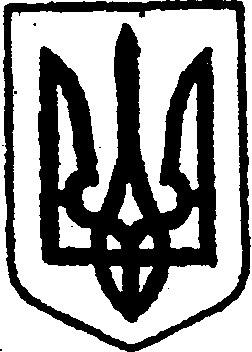 КИЇВСЬКА ОБЛАСТЬТЕТІЇВСЬКА МІСЬКА РАДАVІІІ СКЛИКАННЯДРУГА  СЕСІЯПРОЄКТ Р І Ш Е Н Н Я          26.01.2021 р.                                                                            №    - 02-VIIІПро внесення змін до рішення Тетіївської міської ради від 19.11.2020 року №1008-38-VII  Для визначення балансоутримувача комунального майна Тетіївської територіальної громади, керуючись ст. 26 ЗУ «Про місцеве самоврядування в Україні», Тетіївська міська рада                                         В И Р І Ш И Л А:1. Внести зміни до рішення 38 позачергової сесії  Тетіївської міської ради     7 скликання №1008-38-VII від 19.11.2020 року «Про прийняття в комунальну власність Тетіївської міської територіальної громади в особі Тетіївської міської ради комунальних закладів, установ, підприємств та їх майна із спільної власності територіальних громад Тетіївського району», а саме – доповнити рішення пунктом 9, виклавши в такій  редакції: - «Визнати балансоутримувачем основних засобів, рухомого та нерухомого майна, малоцінних предметів, які не передані на баланс комунальним установам та підприємствам,  виконавчий комітет Тетіївської міської ради».2. Пункт 9, зазначеного в п.1 рішення, вважати пунктом 10.3.Контроль за виконанням даного рішення покласти на постійну депутатську комісію Тетіївської міської ради з питань торгівлі, житлово-комунального господарства, побутового обслуговування, громадського харчування, управління комунальною власністю, благоустрою, транспорту, зв’язку.          Міський голова                                                    Богдан  БАЛАГУРА     